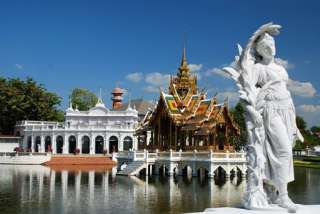 Ayutthaya / Bangpa-In by Bus 
(1,600.- Baht / Person)06.20 a.m.  Pickup from hotels

07.40 a.m. Depart Bangkok

09.30 a.m.  Arrive Banj-pain and visit summer palace Bang Pa Inn

- Wat Panan Cheon
- Wat Yai Chai Mongkol
- Lunch 
- Wat Srisan Pech and palace02.00 p.m.  Depart for Bangkok and sending hotels.Price Exclude :Personal ExpenseService charge 3.5% for paying by credit card charge*PRICE AND ITINERARY ARE SUBJECT TO CHANGE WITHOUT PRIOR NOTICE*